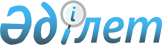 О внесении изменений в решение Алгинского районного маслихата от 8 января 2020 года № 340 "Об утверждении бюджета Сарыхобдинского сельского округа на 2020-2022 годы"Решение Алгинского районного маслихата Актюбинской области от 1 апреля 2020 года № 365. Зарегистрировано Департаментом юстиции Актюбинской области 8 апреля 2020 года № 7008
      В соответствии с пунктом 2 статьи 9-1 и статьями 104, 109-1 Бюджетного кодекса Республики Казахстан от 4 декабря 2008 года, со статьей 6 Закона Республики Казахстан от 23 января 2001 года "О местном государственном управлении и самоуправлении в Республике Казахстан", Алгинский районный маслихат РЕШИЛ:
      1. Внести в решение Алгинского районного маслихата от 8 января 2020 года № 340 "Об утверждении бюджета Сарыхобдинского сельского округа на 2020-2022 годы" (зарегистрированное в Реестре государственной регистрации нормативных правовых актов № 6714, опубликованное 23 января 2020 года в эталонном контрольном банке нормативных правовых актов Республики Казахстан в электронном виде) следующие изменения:
      в пункте 1
      в подпункте 1)
      доходы - цифры "18 366" заменить цифрами "18 937,4";
      в том числе:
      неналоговые поступления - цифры "45" заменить цифрами "616,4";
      подпункте 2) 
      затраты - цифры "18 366" заменить цифрами "18 937,4".
      2. Приложение 1 к указанному решению изложить в новой редакции согласно приложения к настоящему решению. 
      3. Государственному учреждению "Аппарат Алгинского районного маслихата" в установленном законодательством порядке обеспечить:
      1) государственную регистрацию настоящего решения в Департаменте юстиции Актюбинской области;
      2) размещение настоящего решения на интернет – ресурсе Алгинского районного маслихата после его официального опубликования. 
      4. Настоящее решение вводится в действие с 1 января 2020 года. Бюджет Сарыхобдинского сельского округа на 2020 год
					© 2012. РГП на ПХВ «Институт законодательства и правовой информации Республики Казахстан» Министерства юстиции Республики Казахстан
				
      Председатель сессии Алгинского 
районного маслихата 

Г. Джармухамбетова

      Секретарь Алгинского 
районного маслихата 

Б. Жумабаев
Приложение к решению Алгинского районного маслихата от 1 апреля 2020 года № 365Приложение № 1 к решению Алгинского районного маслихата от 8 января 2020 года № 340
Категория
Категория
Категория
Категория
Сумма 
(тысяч тенге)
Класс
Класс
Класс
Сумма 
(тысяч тенге)
Подкласс
Подкласс
Сумма 
(тысяч тенге)
Наименование
Сумма 
(тысяч тенге)
1
2
3
4
5
I. Доходы
18937,4
1
Налоговые поступления
2679
04
Налоги на собственность
2679
1
Налоги на имущество
8
3
Земельный налог
117
4
Налог на транспортные средства
2554
2
Неналоговые поступления
616,4
06
Прочие неналоговые поступления
571,4
1
Прочие неналоговые поступления
571,4
4
Поступления трансфертов
15642
02
Трансферты из вышестоящих органов государственного управления
15642
3
Трансферты из районного (города областного значения) бюджета
15642
Функциональная группа
Функциональная группа
Функциональная группа
Функциональная группа
Функциональная группа
сумма 
(тысяч тенге)
Функциональная подгруппа
Функциональная подгруппа
Функциональная подгруппа
Функциональная подгруппа
сумма 
(тысяч тенге)
Администратор бюджетных программ
Администратор бюджетных программ
Администратор бюджетных программ
сумма 
(тысяч тенге)
Программа
Программа
сумма 
(тысяч тенге)
Наименование
сумма 
(тысяч тенге)
1
2
3
4
5
6
II. Затраты
18937,4
01
Государственные услуги общего характера
16027,4
1
Представительные, исполнительные и другие органы, выполняющие общие функции государственного управления
16027,4
124
Аппарат акима города районного значения, села, поселка, сельского округа
16027,4
001
Услуги по обеспечению деятельности акима города районного значения, села, поселка, сельского округа
15527,4
022
Капитальные расходы государственного органа
500 
07
Жилищно-коммунальное хозяйство
2110
3
Благоустройство населенных пунктов
2110
124
Аппарат акима города районного значения, села, поселка, сельского округа
2110
008
Освещение улиц в населенных пунктах
910
009
Обеспечение санитарии населенных пунктов
200
011
Благоустройство и озеленение населенных пунктов
1000
12
Транспорт и коммуникации
800
1
Автомобильный транспорт
800
124
Аппарат акима города районного значения, села, поселка, сельского округа
800
013
Обеспечение функционирования автомобильных дорог в городах районного значения, поселках, селах, сельских округах
800
III.Чистое бюджетное кредитование
0
IV. Сальдо по операциям с финансовыми активами
0
Приобретение финансовых активов
0
Поступления от продажи финансовых активов государства
0
V. Дефицит (профицит) бюджета
0
VI. Финансирование дефицита (использование профицита) бюджета
0
7
Поступления займов
0
01
Внутренние государственные займы
0
2
Договора займа
0
16
Погашение займов
0
1
Погашение займов
0
Используемые остатки бюджетных средств
0
Остатки бюджетных средств
0